Little Promises Fours Class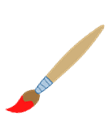 2023/2024 Supply List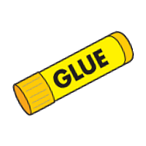 All Students:(Parents must label with their child’s name)Backpack (big enough to hold folder/papers & change of clothes)Reusable water bottle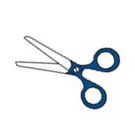 Ziplock bag with change of clothesBox of colored pencils Playdough1 pack big pencils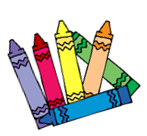 1- pack thin washable markers2- pack of glue sticksClassroom Supply List OR $30 Supply Fee:(Bring to Back-to-School Night)1- pack of baby wipes2- rolls of paper towels1- bottle of white Elmer’s glue1- pack of coffee filters1- pack of construction paper1- box of tissues1- container of disinfectant wipes1- box gallon size ziplock bags1- bottle of hand soapBlack permanent markersBlack dry erase markers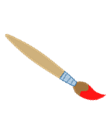 Wish List Items: (Request that parents send in 2 items from below list)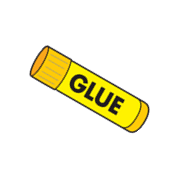 Plain white paper platesPipe cleanersThick popsicle sticksGoogly EyesTissue paper (any color)ButtonsStickersCardstock (any color)Pom pomsStamp ink padsHot glue sticks (small or medium)Small paper cups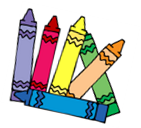 